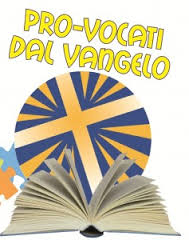 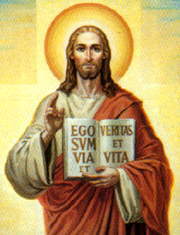 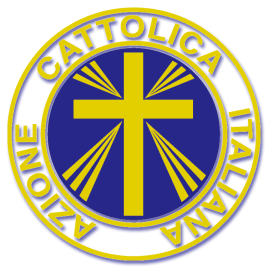 L’Avvento, ogni anno, è come una scuola in cui siamo educati al senso cristiano da dare alla vita: LA SPERANZA! Siamo invitati a vegliare cioè a riempire di luce divina ogni nostra piccola attività, ridimensionando i nostri programmi secondo il grande evento della Salvezza: l’Incarnazione di Gesù, che deve diventare la forma da dare alla nostra vita e la sostanza delle nostre relazioni.Se dobbiamo vegliare e perché ci siamo distratti a causa dei problemi e degli affari di questo mondo e forse ci siamo smarriti nel quotidiano, lì dove la sofferenza e le ansie del tempo presente invece che farci gustare la vita ci fanno sopravvivere semplicemente. La crisi – il mutuo e le tasse – il lavoro che scarseggia – la malattia nostra o delle persone a noi care, queste sono solo alcune delle voci che da mattina a sera continuano a tormentarci; MA può essere questa l’unica prospettiva da cui guardare la vita? Tutto ciò ci distrae dal senso vero e reale della vita.Ecco la preghiera tipica dell’Avvento: Vieni Signore Gesù! Invocare la venuta del Signore con sentimenti di gioia e gratitudine per il dono immenso che ci ha dato, non ostante, le difficoltà quotidiane esprimono la certezza che egli verrà nella sua gloria a trasformare il pianto e il dolore dell’umanità e il nostro in una festa senza fine.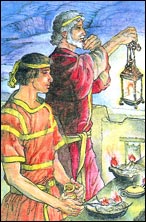 Dobbiamo riconoscere che manca qualcuno nella nostra vita: Dio! L’Avvento ci fa accorgere di quest’assenza e accende il nostro desiderio di Lui. Dobbiamo orientarci verso la Sua venuta nella nostra vita e vivere tutti gli avvenimenti del quotidiano consapevoli che camminiamo sotto la guida di Dio; non facciamoci trovare impreparati all’irruzione di Dio nella nostra vita. Viviamo il presente guardando a ciò che è veramente importante!